逸歡旅遊 玩瘋關島～太平洋島渡假村、ABC海灘俱樂部自選酒店5＋1天行程特色
您有多久沒有渡假了？3.5小時直飛關島、免簽證、兩人成行，說走就走！ 
關島是美國最西邊的屬地，也是美國一天的開始，來到這個位於西太平洋的熱帶島嶼，可以在波濤拍岸聲中，擁著群星入眠，慵慵懶懶地享受每一天。除了充滿悠閒的氣息之外，關島可是24小時的遊樂園，驚喜不斷！從當地的查莫洛文化、水上活動、精品購物、刺激的戶外活動以及紓解壓力的SPA療程，還有五花八門的夜生活，都讓人大呼過癮！  
長榮HELLO KITTY彩繪機 關島夢幻起飛
搭乘HELLO KITTY彩繪機的旅客，從機場CHECK IN開始，就可發現HELLO KITTY無所不在，從登機證、行李牌，到餐巾紙、餐具、奶瓶，甚至是餐點、甜點，及廁所洗手乳、乳液等，處處都可見HELLO KITTY的蹤跡，就連空服員的制服中，也增添了HELLO KITTY元素，特製的KITTY圍裙、KITTY徽章，讓空服員也變得無比可愛！
註：如因航空公司班機調度問題或維修而導致無法搭乘到HELLO KITTY彩繪機，敬請見諒！
長榮航空公司保有更換航線及機型之權利，詳情請連至:Hello Kitty Jet 官方網站。
或請參考長榮航空公司官方網站。首頁》時刻表與航線》旅遊與航班訊息》搜尋與KITTY 彩繪機相關資訊。機型若有異動，敬請理解！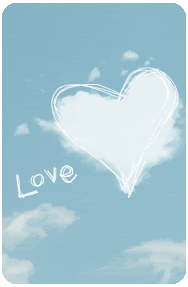 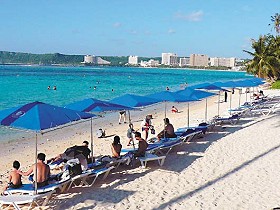 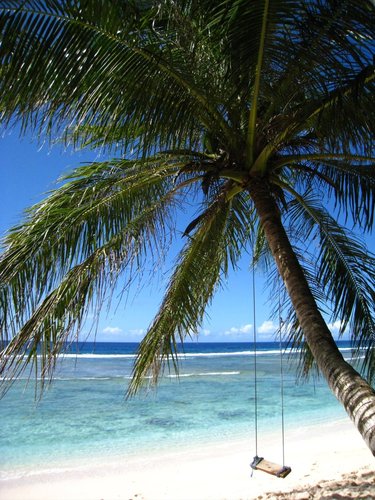 本行程系以《個人旅遊MINI TOUR》型態進行，台灣不派領隊隨行，安排中文導遊於當地機場接機
並提供全程旅遊服務《當地以合車模式操作》。於機場內過海關、辦理入出境等相關作業均需由旅
客自行處理，本公司於兩地機場均有專人協助旅客辦理登機手續。
註1：若您的旅遊需求是全程有領隊隨團服務，請勿報名此種團型，請另擇適合之團體旅遊參加。
註2：本團型於當地進行觀光行程時，可能會有與其他旅客合車進行之事實，在此，特別說明。
【行程特色】
1.太平洋島渡假村(PIC)：從白天玩到晚上、從陸地玩到海上，讓您歡笑聲總是不斷的持續蔓延。
2.ABC海灘俱樂部：海豚游蹤、拖釣、浮潛、香蕉船、獨木舟、水上腳踏車等各種水上設施。
3.戀人岬(含瞭望台門票)：關島最熱門的觀光景點，也是最受歡迎的偶像劇"惡作劇2吻"拍攝地。
4.關島市區觀光：總督府、西班牙廣場、拉提石公園、聖母瑪利亞教堂、自由女神像等。
5.關島暢貨中心(GPO)：這裏集合了30多家的美國品牌，在這可以找到又好又便宜的名牌貨。
    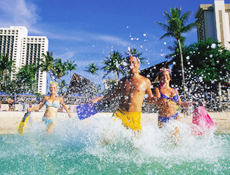 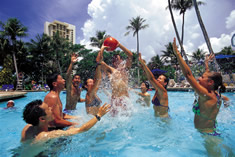 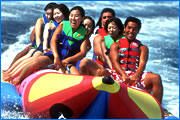 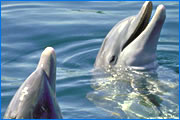 【飯店安排】
關島飯店提供加價提早入住服務，預訂時須視飯店訂房狀況而定，若遇旺季或客滿時，需等飯店清
房，回覆時間約為出發前3-5天，敬請見諒。
●3星級【SANTA FE 聖塔菲飯店】
關島聖塔菲這家可愛的飯店位於阿加納海灣，是全關島欣賞日落最美的地點。聖塔菲是以西班牙式
建築而聞名、浪漫、典雅的裝潢，絕對會讓您愛上它，尤其是沙灘露天吧，真的會讓您有如置身地
中海的感覺。此旅館是您經濟實惠的最佳選擇！
●3星級【OCEANVIEW HOTEL 海景飯店】 
位於杜夢灣中心，2001年9月全新開幕，步行約5分鐘即可到達關島娛樂中心～歡樂島及購物區。
此旅館屬美式渡假風格，算是經濟型飯店，擁有120間標準套房，房價算是相當優惠，也是您經濟
實惠的另一個選擇（此旅館雖稱OCEANVIEW HOTEL海景飯店，但在房間內是看不到海景喔！）
●3星級【BAYVIEW HOTEL 港灣飯店】
位於杜夢灣市中心，擁有絕佳的視野眺望杜夢灣，步行約5分鐘即可到達關島娛樂中心～歡樂島及
購物中心，交通便利。2002年7月全新開幕，擁有148間具備時尚感的標準套房，室內設計以南洋
風味為風格，讓您有超級度假的享受。在平價旅館中港灣飯店算是不錯的選擇。
●3星級【PLAZA HOTEL 廣場飯店】
平價飯店中地點最方便的就屬關島廣場飯店了！緊臨杜夢灣市中心，門口出去就是JP STORE，到
DFS步行只要5分鐘，非常便利。也因為地利之便加上友善的價位，深受年輕人的歡迎。
●4星級【ROYAL ORCHID 皇家蘭花飯店】
凡於5/6-7/31入住，住滿2晚以上贈送6點提早入住
2000年開幕的皇家蘭花飯店，坐落於名聞遐邇的關島杜夢灣區，擁有205間典雅寬敞的客房，距行
政、商業、購物及國際機場，僅5分鐘車程，飯店門口並有當地公車及免費接駁巴士往返機場、景
點及購物中心，不論觀光或商務旅遊皆十分便利。 
●4星級【HOLIDAY RESORT 假日渡假飯店】 
假日渡假飯店位於杜夢灣飯店區的正中央，地點方便且價格實際，是旅客在選擇度假旅館時可以考
量的一家飯店。擁有229間豪華客房、22間商務套房、5間總統套房，飯店設施有室外游泳池、健身
俱樂部、SPA俱樂部、兒童俱樂部等舒適的客房，每間配備有小酒吧、吹風機和熨斗。
●4.5星級【REEF HOTEL 珊瑚礁飯店】
左側即是杜夢灣大街最熱鬧的中心，DFS免稅店、歡樂島、Hard Rock及許多精品店均在此！最具
特色的游泳池，從窗內望去，泳池與碧海藍天連成一片，令人想徜徉其中！460間房間間面海，每
個房間外都各具一個熱帶海島樂園景色。
●4.5星級【FIESTA RESORT 悅泰渡假飯店】
位於杜夢灣正中央的悅泰飯店，於2005年9月開幕，一個嶄新且前衛風格的飯店，就聳立在杜夢灣
的精華地段。距餐廳、購物商場、DFS及K-MART皆十分便利，悅泰飯店是最受台灣旅客喜歡，價格
合理且C/P值超高，絕對是您最優質選擇。●5星級【PACIFIC STAR RESORT & SPA 太平洋之星渡假酒店】
原萬豪渡假酒店，2014年4月改名為太平洋之星渡假酒店。位於杜夢灣正中央，2001年4月開幕，
面臨杜夢灣，離機場僅5分鐘車程。擁有436間豪華面海客房及陽台和私人沙灘，外觀設計絕對是
關島最有特色飯店之一。
●5星級【ONWARD RESORT 安華渡假飯店】
凡於8/29-9/17、9/22-9/30入住，住宿房型為標準房、海景房、TOWER WING標準房，佔床旅客
即贈送每位飯店自助餐。
位於關島亞加納灣上，距離機場約10分鐘，離市中心約15-20分鐘，飯店均有免費接駁巴士固定班
次前往市中心。飯店附設的水上樂園充滿驚奇歡樂，不論是滑水道高速俯衝，或是挑戰人工波浪泳
池，通通刺激有趣。房間數286間，裝潢簡單舒適，捨去豪華感取而代之的是度假氣息。●5星級【HILTON HOTEL 希爾頓飯店】
位於關島最美麗的杜夢灣最前端，亦擁有美麗的南太平洋景緻，從飯店至市中心約15分鐘。共有
691間各式房間，而面海的套房是欣賞熱帶海景及戀人岬最佳位置。傍晚可參加池邊壯觀的營火晚
會及文化表演戶外Tree Bar提供多樣化的服務。●5星級【WESTIN RESORT GUAM 威士汀飯店】
凡於7/1-7/31入住，住滿2晚以上贈送10點提早入住
坐落於杜夢灣上最熱鬧的購物及娛樂地帶，距離關島國際機場亦只需數分鐘的車程，房間設施一應
俱全包括中央空調冷氣系統、分房控溫裝置、冰箱、迷你吧　台、國際直撥電話、電話語音秘書、
私人保險櫃、私人浴室、淋浴區、 茶壺、吹風機、火 災警報器、有線電視頻道、付費電影頻道、
收音機 、每層樓皆有製冰機提供使用、個人衛生、沐浴用品..等。
●5星級【NIKKO HOTEL 日航飯店】
日航飯店係日航國際連鎖飯店集團所經營飯店之一，關島日航飯店，集合了住宿、休閒娛樂、購物
與美食的精粹於一身，這裡有讓您全身放鬆的感覺。另外，飯店的客房中還設有私人陽台，您可一
邊欣賞海洋的美景一邊品嚐美味的餐點，是不是開始覺得很浪漫呢？飯店共有15層樓，492間「面
海度百分之百」的客房，房內並設有獨立之影音設備，體貼舒適的住房品質及管理。亦是杜夢灣上
佔地最廣之飯店，曾數度榮獲關島年度住房率最高之飯店。飯店餐廳優惠套裝，購買同一卡別，即可享有＂買大送小＂免費活動(買一位大人，即贈送1位兒童
免費)：
金卡1日大人2800元，小孩1600元
飯店早餐：Magellan自助餐、Benkay日式餐廳、Bougbainvillea三明治
飯店午餐：Magellan自助餐(星期日不可使用)、Benkay日式餐廳、Bougbainvillea三明治
Toh-Kee中式餐廳(星期日不可使用)
飯店晚餐：Magellan自助餐、Benkay日式餐廳(需2人以上)白金卡1日3600元，小孩2000元
飯店早餐：Magellan自助餐、Benkay日式餐廳、Bougbainvillea三明治
飯店午餐：Magellan自助餐(星期日不可使用)、Benkay日式餐廳、Bougbainvillea三明治
Toh-Kee中式餐廳(星期日不可使用)
飯店晚餐：Magellan自助餐、Benkay日式餐廳(需2人以上)、Sunset BBQ(天堂套餐)
Magic Dinner Show(星期四休息)
●5星級【LOTTE樂天酒店】《蜜月最佳推薦》
飯店全新於2014年7月20日開幕。距離DFS步行約8分鐘，5星級的酒店周圍著杜夢灣海灘的美麗景
觀。酒店大廳富麗堂皇，大廈陽台景色壯觀，可以俯瞰杜夢灣的全景，帶給每位客人一種融景入畫
的非凡感受。酒店內共有222間客房都設計舒適、時尚，內裝現代風格的家具。
●5星級【SHERATON LAGUNA 喜來登飯店】《蜜月最佳推薦》
喜來登飯店於2007年4月20日起重新開幕，該飯店位於景色優美、鬧中取靜的Oka Point，俯視著
亞加納海灣及菲律賓海，其礁岩式的特殊景緻是5星飯店中的唯一，只需數分鐘即可到達關島國際
機場及主要購物中心。擁有311間豪華客房，都有私人的海景陽台亦均面海，有可自行控制室溫的
中央空調設備、彩色平面電視機、電話、還有迷你冰箱、迷你吧台、個人保管箱、吹風機、舒適完
整的衛浴設備及直撥電話。別出心裁的衛浴設備及細心的毛巾不同花色可感覺出飯店對於品質的要
求。●5星級【OUTRIGGER HOTEL 奧瑞格飯店】《蜜月最佳推薦》
位於杜夢灣市中心歡樂島大街上，ＤＦＳ免稅商店正對面，逛街、度假、購物、玩樂皆方便，是關
島的眾多飯店裡面地理位置最好的一間度假飯店。海景第一排，2010年初全新裝潢優質登場。600
間面海房的優質住宿保證，關島觀光局評定為最豪華的度假村，也是關島最新潁最具代表性的一家
飯店。【風味餐食】
■Capricciosa義式套餐■悅泰飯店精緻自助餐 ■PIC Skylight豪華自助餐 
■PIC密克羅尼西亞豪華晚餐秀 ■ABC海灘俱樂部簡餐 ■Tony Roma's美式碳烤豬肋排餐
【貼心好禮】
1.贈送每人礦泉水一瓶及迎賓花環。
2.贈送每人一本《關島趴趴走》旅遊手冊。
【注意事項】
1.正確航班時間請以說明會資料為主。
2.若為包機或加班機操作，付訂金後若取消需付全額機票款費用。(機票開立後，不得改姓名、轉
讓，無退票價值)
3.貼心安排桃園國際機場專人送機，抵達機場時，請務必與送機人員聯絡喔！
4.此行程為兩人成行之個人團體旅遊，故台灣不派領隊，由當地中文導遊全程接待服務。
5.關島因屬島嶼渡假性質且是兩人成行，所以當地接送及有參加行程者皆是安排15人座以上的車
子，並採取合車操作模式；且行程活動將視當地實際狀況做前後調整，但保證絕不縮減您的行
程，敬請見諒！
6.飯店住宿為全程兩人一室(含早餐)，一人報名請補單人房差價。若一位大人加一位小孩同行，
小孩則必需佔床。
註1：關島旅館房間大都為2張床，若需求一大床，無法於出發前保證，需在外站時才能確認。
註2：付訂金後我們會依您所指定的旅館訂出，但需由旅館回覆確認為主(約需2個工作天作業)
，若適逢您所選擇的旅館客滿，我們將以無條件退還訂金或是您可再選擇其它旅館訂出。
註3：訂房一經確認後，若於出發日前14天(含休假日)取消，飯店將收取每房１晚取消費用。
7.關島飯店CHECK IN 大都為下午14:00之後(視各家飯店狀況)，若需要加價提早入住飯店者，
請洽詢業務人員。
8.保險：500萬履約責任險暨20萬意外醫療險。
保額現制：十四歲以下及七十歲以上人士投保限額為新台幣200萬元整。
9.小費建議：6天4夜，導遊小費每天5美金。
【特別叮嚀】
關島開放台灣免簽證，出發前請再次確認是否有帶齊：
◎六個月以上效期之中華民國護照正本與中華民國身分證正本。 
◎14歲以上(含14歲)：請攜帶護照正本及身份證正本。
　註：如已滿14歲大小孩還沒有申請身份證的話，請務必記得向戶政事務所辦理身份證喔！否則關
　島海關將拒絕入境。
◎14歲以下孩童：請攜帶護照正本及最近三個月內戶籍謄本正本或戶口名簿正本。
◎未成年(18歲以下)孩童需有父母同行，如父母雙方任一方無法陪同時，請攜帶父母雙方簽署之英
　文版同意書辦理入境。
◎有效期之美簽者，需攜帶附美簽之護照(若已有效期美簽者，免帶中華民國身份證正本) 
◎有美國綠卡身分，須持綠卡入境　　　
◎更多詳細規定請上【關島觀光旅遊局】航班時間實際航班以團體確認的航班編號與飛行時間為準。行程安排班機編號起飛城市抵達城市起飛時間抵達時間BR020台北(桃園)關島22:4504:40+1BR019關島台北(桃園)06:1008:05第 1 天桃園／關島只需短短3.5個小時的航程，你便可以飛越亞洲來到位於西太平洋密克羅尼西亞群島上的樂園～關島：長32哩、寬8哩，是密克羅尼西亞2,000小島中最大的島嶼；到過關島旅遊的人，無不深受自然美景所感動。漫步在長長的白色沙灘上，綠浪鑲著白邊拂過腳畔，透亮的晴空揮灑著和煦的陽光，讓椰子樹更挺拔了。
走過碧海藍天的洗禮，回到熱鬧繁華的杜夢灣附近，這裡林立著的五星級大飯店，也是講究享受的旅客喜歡到關島旅遊的原因之一。蔚藍的海洋，綿延的白沙灘，五彩繽紛的珊瑚礁，這個熱帶天堂正以輕柔的微風及耀眼的陽光熱情等待您的蒞臨！
■再次提醒：出發前請再次檢查您的身份證帶了沒？若是已滿14歲的大小孩還沒有身份證的話，請務必記得向戶政事務所辦理身份證喔！(不得使用戶口名簿或戶籍謄本正本代替入境)■特別注意：本行程是兩人成行之團體旅遊，即台灣無領隊隨行，由外站導遊於國外接團服務；且國外會有合車狀況，敬請見諒！只需短短3.5個小時的航程，你便可以飛越亞洲來到位於西太平洋密克羅尼西亞群島上的樂園～關島：長32哩、寬8哩，是密克羅尼西亞2,000小島中最大的島嶼；到過關島旅遊的人，無不深受自然美景所感動。漫步在長長的白色沙灘上，綠浪鑲著白邊拂過腳畔，透亮的晴空揮灑著和煦的陽光，讓椰子樹更挺拔了。
走過碧海藍天的洗禮，回到熱鬧繁華的杜夢灣附近，這裡林立著的五星級大飯店，也是講究享受的旅客喜歡到關島旅遊的原因之一。蔚藍的海洋，綿延的白沙灘，五彩繽紛的珊瑚礁，這個熱帶天堂正以輕柔的微風及耀眼的陽光熱情等待您的蒞臨！
■再次提醒：出發前請再次檢查您的身份證帶了沒？若是已滿14歲的大小孩還沒有身份證的話，請務必記得向戶政事務所辦理身份證喔！(不得使用戶口名簿或戶籍謄本正本代替入境)■特別注意：本行程是兩人成行之團體旅遊，即台灣無領隊隨行，由外站導遊於國外接團服務；且國外會有合車狀況，敬請見諒！餐 食：(早餐) Ｘ (午餐) Ｘ (晚餐) Ｘ住 宿：機上第 2 天關島～市區觀光、戀人岬(含瞭望台門票)、關島暢貨中心(GPO)～Capricciosa義式套餐～悅泰飯店自助餐當班機抵達關島時，首先將由親切殷勤的中文導遊為大家獻上迎賓花環！隨即安排各位貴賓展開市區觀光，首先參觀1950年由美國童子軍捐贈的紐約自由女神像的複製品、總督府、卡沙馬塔山下的拉提石公園、位於關島的首都亞加納中央的西班牙廣場以及興建於1669年的白色教堂聖母瑪麗亞教堂等觀光景點，全程大約二小時，讓您對關島地理、景點、風俗文化更多些了解。隨後安排前往入住飯店享用早餐與休息。【戀人岬】(含瞭望台門票)關島最熱門的觀光景點，也是最受歡迎的偶像劇"惡作劇2吻"的拍攝地唷！關島美麗的愛情傳說在此流傳，您可詢問導遊這段故事的起源；廣場旁有一座情人鐘，傳說中情侶只要一起敲鐘就可以相愛到永久喔！您還可登上瞭望台，這個地方斷崖海拔123公尺高，擁有絕佳的眺望角度，除了覽盡整個杜夢灣優美的海岸線外，還可眺望菲律賓海的壯麗。【關島暢貨中心(GPO)】Guam Premium Outlets(簡稱GPO)是關島唯一的大型Outlets，也是關島人氣最夯的購物聖地。這裏集合了30多家深受大眾歡迎的美國一線品牌，有各品牌的過季商品，在這可以找到又好又便宜的名牌貨；而賣場中最受歡迎的商店非《Ross》莫屬，一進到店內馬上感受到血拼的戰鬥氣息，雖然衣服的擺設一點都不講究，但挖寶指數破表，您絕對不能錯過！午餐安排網友最佳人氣推薦，來關島必定要吃的【Capricciosa義式套餐】，特別推薦每人必點的洋蔥墨魚義大利麵，雖然是不起眼黑黑的一團麵，但您千萬別小看它的魔力，卻是很多人都沉醉在這種奇妙的好滋味之下喔！
享用完美味午餐，隨後安排旅館Check In手續，您可於飯店內休息片刻或盡情享受飯店內的休閒設施。晚餐安排享用豐盛浪漫【悅泰飯店精緻自助餐】，從可口的開胃前菜、新鮮時蔬、到主廚精心烹製的各項美味佳餚、每一道菜都能讓您吮指回味，同時感受截然不同的浪漫餐食及氣氛！當班機抵達關島時，首先將由親切殷勤的中文導遊為大家獻上迎賓花環！隨即安排各位貴賓展開市區觀光，首先參觀1950年由美國童子軍捐贈的紐約自由女神像的複製品、總督府、卡沙馬塔山下的拉提石公園、位於關島的首都亞加納中央的西班牙廣場以及興建於1669年的白色教堂聖母瑪麗亞教堂等觀光景點，全程大約二小時，讓您對關島地理、景點、風俗文化更多些了解。隨後安排前往入住飯店享用早餐與休息。【戀人岬】(含瞭望台門票)關島最熱門的觀光景點，也是最受歡迎的偶像劇"惡作劇2吻"的拍攝地唷！關島美麗的愛情傳說在此流傳，您可詢問導遊這段故事的起源；廣場旁有一座情人鐘，傳說中情侶只要一起敲鐘就可以相愛到永久喔！您還可登上瞭望台，這個地方斷崖海拔123公尺高，擁有絕佳的眺望角度，除了覽盡整個杜夢灣優美的海岸線外，還可眺望菲律賓海的壯麗。【關島暢貨中心(GPO)】Guam Premium Outlets(簡稱GPO)是關島唯一的大型Outlets，也是關島人氣最夯的購物聖地。這裏集合了30多家深受大眾歡迎的美國一線品牌，有各品牌的過季商品，在這可以找到又好又便宜的名牌貨；而賣場中最受歡迎的商店非《Ross》莫屬，一進到店內馬上感受到血拼的戰鬥氣息，雖然衣服的擺設一點都不講究，但挖寶指數破表，您絕對不能錯過！午餐安排網友最佳人氣推薦，來關島必定要吃的【Capricciosa義式套餐】，特別推薦每人必點的洋蔥墨魚義大利麵，雖然是不起眼黑黑的一團麵，但您千萬別小看它的魔力，卻是很多人都沉醉在這種奇妙的好滋味之下喔！
享用完美味午餐，隨後安排旅館Check In手續，您可於飯店內休息片刻或盡情享受飯店內的休閒設施。晚餐安排享用豐盛浪漫【悅泰飯店精緻自助餐】，從可口的開胃前菜、新鮮時蔬、到主廚精心烹製的各項美味佳餚、每一道菜都能讓您吮指回味，同時感受截然不同的浪漫餐食及氣氛！餐 食：(早餐) 飯店享用 (午餐) Capricciosa義式套餐 (晚餐) 悅泰飯店自助餐住 宿：依照您的預算及需求，精選多家旅館供您選擇第 3 天關島【PIC太平洋島渡假村全日遊：浮潛、人魚共游池、網球或壁球、滑水道、射箭、高爾夫揮竿區、獨木舟、Skylight豪華自助午餐、風帆挑戰、沙灘排球、水上籃排球、水中拔河、密克羅尼西亞豪華晚餐秀【PIC太平洋島渡假村】
今日前往國際性的太平洋島渡假村(Pacific Islands Club,簡稱PIC)，此為關島最大的渡假村，隨即展開今日活動：您可悠哉悠哉地到海邊享受浮潛的樂趣、或到人魚共游浮潛池內(全世界只有三座)盡情享受與魚共舞的滋味；之後來場網球或壁球比賽、歡樂水上競走、水中韻律操及90米長的刺激滑水道、射箭及高爾夫揮桿練習；您也可以於人工瀑布或海邊悠閒地划划獨木舟，這時別忘了露天水力按摩池，這可是能讓您好好舒解一番的喔！午餐安排於度假村內享用【Skylight豪華自助餐】，長條型的美食攤位就環讓在天光四周，依前菜、生菜、主菜、主食、飲料分門別類的呈現，一旁還有免費的生啤酒、紅白酒等隨你愛怎麼喝就怎麼喝！
下午接著向風帆挑戰及沙灘排球、水上籃排球、水中角力拔河...等，您並可參加渡假村特別安排的村內活動趣味競賽，比賽勝利者ClubMates還可能會頒份紀念品給您喔！午後您也可輕鬆地於池畔吧台來杯飲料享受一下渡假風情！晚餐前您可到精品店閒逛一下。之後【太平洋之夜-密克羅尼西亞豪華晚餐秀】將燃起夜晚的高潮，此為關島最具規模的晚餐秀，您可一邊欣賞著查莫洛舞蹈，一邊享用關島式風味美食；精彩的舞蹈表演、火炬舞、戰鬥舞等表演都將讓您沉醉在今晚歌舞歡樂氣氛之中，身處在這獨一無二的異國情調氣氛，耳邊響起悠揚樂音配合著傳統曼妙的舞步，將讓這場歡樂的PIC盛會在繽紛的星空下譜出完美的句點。【PIC太平洋島渡假村】
今日前往國際性的太平洋島渡假村(Pacific Islands Club,簡稱PIC)，此為關島最大的渡假村，隨即展開今日活動：您可悠哉悠哉地到海邊享受浮潛的樂趣、或到人魚共游浮潛池內(全世界只有三座)盡情享受與魚共舞的滋味；之後來場網球或壁球比賽、歡樂水上競走、水中韻律操及90米長的刺激滑水道、射箭及高爾夫揮桿練習；您也可以於人工瀑布或海邊悠閒地划划獨木舟，這時別忘了露天水力按摩池，這可是能讓您好好舒解一番的喔！午餐安排於度假村內享用【Skylight豪華自助餐】，長條型的美食攤位就環讓在天光四周，依前菜、生菜、主菜、主食、飲料分門別類的呈現，一旁還有免費的生啤酒、紅白酒等隨你愛怎麼喝就怎麼喝！
下午接著向風帆挑戰及沙灘排球、水上籃排球、水中角力拔河...等，您並可參加渡假村特別安排的村內活動趣味競賽，比賽勝利者ClubMates還可能會頒份紀念品給您喔！午後您也可輕鬆地於池畔吧台來杯飲料享受一下渡假風情！晚餐前您可到精品店閒逛一下。之後【太平洋之夜-密克羅尼西亞豪華晚餐秀】將燃起夜晚的高潮，此為關島最具規模的晚餐秀，您可一邊欣賞著查莫洛舞蹈，一邊享用關島式風味美食；精彩的舞蹈表演、火炬舞、戰鬥舞等表演都將讓您沉醉在今晚歌舞歡樂氣氛之中，身處在這獨一無二的異國情調氣氛，耳邊響起悠揚樂音配合著傳統曼妙的舞步，將讓這場歡樂的PIC盛會在繽紛的星空下譜出完美的句點。餐 食：(早餐) 飯店享用 (午餐) Skylight豪華自助餐 (晚餐) PIC密克羅尼西亞豪華晚餐秀住 宿：依照您的預算及需求，精選多家旅館供您選擇第 4 天關島【ABC海灘俱樂部：海豚游蹤、拖釣、浮潛、香蕉船、獨木舟、水上腳踏車、喳喳帆船、水上甲蟲+ABC俱樂部簡餐】～Tony Roma's美式碳烤豬肋排餐【ABC海灘俱樂部】
ABC海灘俱樂部成立於1987年，當初只是4艘水上摩托車，現在已經擁有全關島最大的水上摩托車隊、5條拖曳傘設施、兩艘賞豚船，還有香蕉船、潛水、沙灘排球等多達22項的遊樂活動，是一座世界級的海洋運動樂園。搭乘豪華遊艇沿途開始展開追蹤海豚生態之旅，運氣好的話，您將可看到成群結隊的海豚，並直接感受這些可愛的海豚環繞在遊艇四周，頑皮嘻鬧且跳躍著享受彼此追逐之樂趣；如果沒追逐到海豚也沒關係，因為我們還有浮潛，可以讓您直接投入大海與七彩繽紛的魚群與珊瑚共泳一番！或是坐上香蕉船來趟海上驚奇之旅，讓您享受水上飆速的樂趣；或是您也可來場拖釣之旅，幸運的話，釣上的魚兒還現場為您做份沙西米喔！
午餐安排享用【ABC海灘俱樂部簡餐】，有沙拉、炒麵、咖哩飯、炸雞....等食物，無限吃到飽啦！
午餐後您可在此無限享受俱樂部內所提供的各項海上休閒設施：獨木舟、水上腳踏車、喳喳帆船、水上甲蟲，這裡當然也有專業親切的指導教練，教導各種活動設施的正確使用方法，讓您充份享受安全又刺激的各種水上活動。每一項活動都有著刺激及歡樂，您更可在這自費騎乘水上摩托車體驗馳騁的快感或是拖曳傘享受居高臨下的刺激快感。註：如ABC海灘俱樂部遇天候因素而無法前往，則每人退費NT$1200(含午餐)，敬請見諒！晚餐安排各位貴賓享用【Tony Roma's美式碳烤豬肋排餐】，這是一家以美式碳烤豬肋排聞名的連鎖餐廳，除了鮮嫩多汁的碳烤聖路易斯豬肋排外，還有聞名遐邇的炸洋蔥磚、法式洋蔥湯、高麗菜沙拉及紅茶，是您來到關島不吃不可的特色美食喔！【ABC海灘俱樂部】
ABC海灘俱樂部成立於1987年，當初只是4艘水上摩托車，現在已經擁有全關島最大的水上摩托車隊、5條拖曳傘設施、兩艘賞豚船，還有香蕉船、潛水、沙灘排球等多達22項的遊樂活動，是一座世界級的海洋運動樂園。搭乘豪華遊艇沿途開始展開追蹤海豚生態之旅，運氣好的話，您將可看到成群結隊的海豚，並直接感受這些可愛的海豚環繞在遊艇四周，頑皮嘻鬧且跳躍著享受彼此追逐之樂趣；如果沒追逐到海豚也沒關係，因為我們還有浮潛，可以讓您直接投入大海與七彩繽紛的魚群與珊瑚共泳一番！或是坐上香蕉船來趟海上驚奇之旅，讓您享受水上飆速的樂趣；或是您也可來場拖釣之旅，幸運的話，釣上的魚兒還現場為您做份沙西米喔！
午餐安排享用【ABC海灘俱樂部簡餐】，有沙拉、炒麵、咖哩飯、炸雞....等食物，無限吃到飽啦！
午餐後您可在此無限享受俱樂部內所提供的各項海上休閒設施：獨木舟、水上腳踏車、喳喳帆船、水上甲蟲，這裡當然也有專業親切的指導教練，教導各種活動設施的正確使用方法，讓您充份享受安全又刺激的各種水上活動。每一項活動都有著刺激及歡樂，您更可在這自費騎乘水上摩托車體驗馳騁的快感或是拖曳傘享受居高臨下的刺激快感。註：如ABC海灘俱樂部遇天候因素而無法前往，則每人退費NT$1200(含午餐)，敬請見諒！晚餐安排各位貴賓享用【Tony Roma's美式碳烤豬肋排餐】，這是一家以美式碳烤豬肋排聞名的連鎖餐廳，除了鮮嫩多汁的碳烤聖路易斯豬肋排外，還有聞名遐邇的炸洋蔥磚、法式洋蔥湯、高麗菜沙拉及紅茶，是您來到關島不吃不可的特色美食喔！餐 食：(早餐) 飯店享用 (午餐) ABC海灘俱樂部簡餐 (晚餐) Tony Roma's美式碳烤豬肋排餐住 宿：依照您的預算及需求，精選多家旅館供您選擇第 5 天關島【全日自由活動～您可盡情享用飯店各項設施 或 自行前往歡樂島特區及DFS享受購物樂趣 或 自費參加當地推薦的好玩活動】今天全日自由活動。(今日午、晚餐敬請自理)今日醒在沒有Morning Call的早晨，在關島當然就應該要好好的寵愛自己.....享用豐盛的早餐後，您可盡情享用飯店各項設施，享受在飯店渡假的感覺；或是您也可自行前往歡樂島特區及DFS享受購物的樂趣。或是您也想參加關島其他的自費旅遊活動，當地的特約旅行社將隨時為您提供親切的服務及您所需自費旅遊活動內容的相關資訊與解說。建議自費項目：PIC太平洋島渡假村一日遊、星沙海灘俱樂部(藝人王仁甫、季芹和庹宗康指定婚紗拍攝地點)、ABC海灘俱樂部、遊艇夕陽巡航+BBQ、極速Tarza水上樂園、南部觀光、沙堡夜總會、海底漫步、水肺潛水、各種SPA及美食套餐....等等。今天全日自由活動。(今日午、晚餐敬請自理)今日醒在沒有Morning Call的早晨，在關島當然就應該要好好的寵愛自己.....享用豐盛的早餐後，您可盡情享用飯店各項設施，享受在飯店渡假的感覺；或是您也可自行前往歡樂島特區及DFS享受購物的樂趣。或是您也想參加關島其他的自費旅遊活動，當地的特約旅行社將隨時為您提供親切的服務及您所需自費旅遊活動內容的相關資訊與解說。建議自費項目：PIC太平洋島渡假村一日遊、星沙海灘俱樂部(藝人王仁甫、季芹和庹宗康指定婚紗拍攝地點)、ABC海灘俱樂部、遊艇夕陽巡航+BBQ、極速Tarza水上樂園、南部觀光、沙堡夜總會、海底漫步、水肺潛水、各種SPA及美食套餐....等等。餐 食：(早餐) 飯店享用 (午餐) 自由活動敬請自理 (晚餐) 自由活動敬請自理住 宿：依照您的預算及需求，精選多家旅館供您選擇第 6 天關島／桃園收拾起悸動的心，我們將為連日來的興奮刺激畫下一個完美的句點，結束這趟歡樂渡假島嶼之旅；今天我們將在絢爛的星空中，前往機場搭乘豪華客機飛返台灣溫暖的家。
關島的陽光、關島的海水、關島的沙灘、關島的美食....都會讓您悄悄的告訴自己，我還會再回來！收拾起悸動的心，我們將為連日來的興奮刺激畫下一個完美的句點，結束這趟歡樂渡假島嶼之旅；今天我們將在絢爛的星空中，前往機場搭乘豪華客機飛返台灣溫暖的家。
關島的陽光、關島的海水、關島的沙灘、關島的美食....都會讓您悄悄的告訴自己，我還會再回來！餐 食：(早餐) Ｘ (午餐) Ｘ (晚餐) Ｘ住 宿：溫暖的家飯店名稱單人Single標準雙人房Double/Twin小孩不佔早餐維洛娜飯店VERONA33,50028,00025,000O聖塔菲飯店35,39028,90025,000O海景飯店36,23029,30025,000O廣場飯店36,33029,40025,000O港灣飯店36,44029,40025,000O皇家蘭花飯店36,75029,60025,000O假日渡假飯店38,64030,50025,000O安華海灘渡假飯店38,64030,50025,000O聖塔菲飯店39,38030,80025,000O皇家蘭花飯店39,38030,80025,000O